Никитина Наталья Викторовна, воспитатель  структурного подразделения МАОУ «СОШ №4» «Детский сад «Улыбка»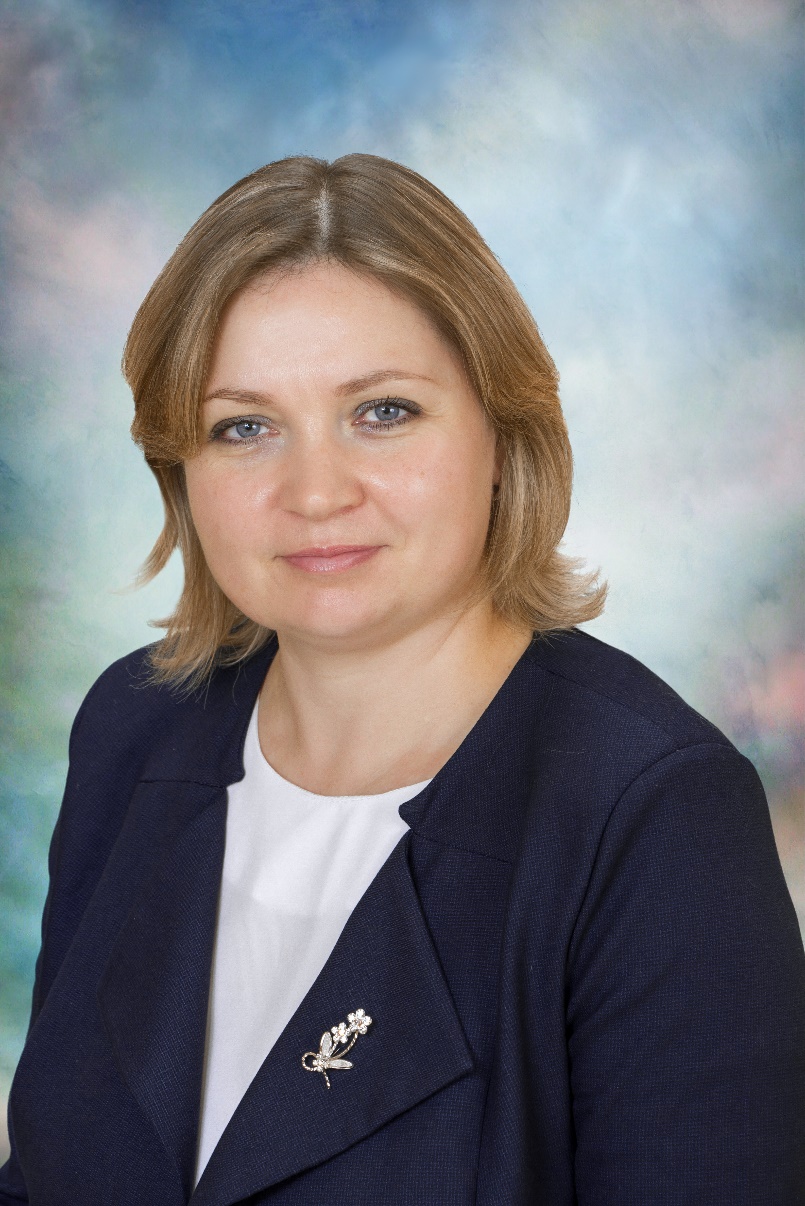 Образование: Образование высшее, Красноярский государственный педагогический университет, специальность «Педагогика и методика начального образования», 2003г. Стаж педагогической работы по специальности - 12 летСписок ссылок на WEB – страницыДиплом об образовании https://cloud.mail.ru/public/HFBi/oSKGu1nnjСправка о стаже работы https://cloud.mail.ru/public/GHvW/YvzGuu3EFКПН https://cloud.mail.ru/public/UzTx/YU7qgc7MaДополнительная образовательная программа https://cloud.mail.ru/public/KSYd/mt1uQPbbSАнализ удовлетворенности родителей https://cloud.mail.ru/public/Jtp7/5n1MVAy7qРабочие программы педагога https://cloud.mail.ru/public/7rU3/ijU58CLkk Ответ результатах само обследования https://cloud.mail.ru/public/Ej9E/9QFZAKwwg Участие в конкурсе Воспитатели России https://cloud.mail.ru/public/F4Dg/mouvCseR6 Открытое занятие по финансовой грамотности https://cloud.mail.ru/public/ydEj/i7gwh98eK Проект по самообразованию https://cloud.mail.ru/public/PZsK/at7ZHXxer Системность профессионального развития https://cloud.mail.ru/public/NqYK/9np9iJRGi Свидетельство о публикации https://cloud.mail.ru/public/XrjY/zqkwBLuz4 Программа экологический калейдоскоп https://cloud.mail.ru/public/wUtv/hwGqxH6wx Участие в Рождественских чтениях https://cloud.mail.ru/public/Gp69/FQoyaGoMh Самоанализ педагогической деятельности https://cloud.mail.ru/public/72Na/agq1tVvKp Приказы, протоколы https://cloud.mail.ru/public/ySwk/d74JyC46h Работа с родителями https://cloud.mail.ru/public/Jf1y/1AdT3WHng ГМО презентация опыта https://cloud.mail.ru/public/sCaf/kpCvPLfTj Благодарности письма https://cloud.mail.ru/public/KNg4/dJhKkWsm3 Достижения воспитанников https://cloud.mail.ru/public/RRPz/gYGoY14Nt Благодарности педагога за подготовку воспитанников  https://cloud.mail.ru/public/nuKn/FxTkkBZqP Благодарности за результаты работы https://cloud.mail.ru/public/Q4tY/C2QZMeDfL Диагностический мониторинг https://cloud.mail.ru/public/SQyH/Nft7JukwJ Индивидуализация обучения https://cloud.mail.ru/public/oxQX/7qB9yaS4f Газет Доу вагончик новостей https://cloud.mail.ru/public/eEMK/s3qR9fCXP Ресурсный центр участие https://cloud.mail.ru/public/CJWe/Qipn86iS3 Наставничество https://cloud.mail.ru/public/1Zz8/zURDoWtAB Мероприятия с воспитанниками https://cloud.mail.ru/public/fqjS/hHmxtxgtd Победа воспитанников на конкурсе https://cloud.mail.ru/public/gkvq/nzzhXM4RY Проект В мире вежливости https://cloud.mail.ru/public/GwS8/Qk7BciCon РППС https://cloud.mail.ru/public/qUZR/DLhD3Wfrf Трансляция своего опыта https://cloud.mail.ru/public/t1YV/9d2btZptA 34.Социальное партнерство https://cloud.mail.ru/public/tbTN/Kf53aZfQj 35.экспертная деятельность  https://cloud.mail.ru/public/14xY/of2aBQt3U 36. Занятие по финансовой грамотности https://cloud.mail.ru/public/D6XA/QeVr4zh73 37.Годоврй план учреждения https://cloud.mail.ru/public/Hvhw/7noCaLUQa 